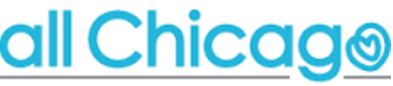 Great Strategies-Strategic Plan – May 5, 2017I am a: Program Staff (2 respondents)Executive Staff (2 respondents)How did you learn about this training?Other (4 respondents)Co-workerAll Chicago InviteSupervisorOriginally from All Chicago; Currently – 3rd Session at ongoing seminarIndicate your level of agreement with the statements listed below:5=Strongly Agree; 4=Agree; 3=Neutral; 2=Disagree; 1=Strongly DisagreeThe training met my expectations. (Average Rating: 4.2)I know more about this topic now than I did before training. (Average Rating: 4.6)I will be able to apply the knowledge learned. (Average Rating: 4.4)The training objectives for each topic were identified and followed. 
(Average Rating: 4.8)The content was organized and easy to follow. (Average Rating: 4.6)The materials distributed were pertinent and useful. (Average Rating: 5)The trainer was knowledgeable. (Average Rating: 5)The quality of instruction was good. (Average Rating: 4.8)The trainer met the training objectives. (Average Rating: 4.8)Class participation and interaction were encouraged. (Average Rating: 5)The trainer fostered an atmosphere of mutual respect and cultural sensitivity. 
(Average Rating: 5)Adequate time was provided for questions and discussion. (Average Rating: 4.2)How do you rate the training overall (scale of 1-5 with 5 being excellent)? (Average Rating: 4.7)What did you like most about the training?Organized; stayed on topicLot of informationOrganization of the material and templates provided.What aspects of the training could be improved?Give more time for small group work.Too quickEach of the sessions are going at lightning speed. Hard too digest unless you get to the exercises within one or two days after the session.Other comments?NoneWhat suggestions or ideas do you have about future trainings from The Learning Center?Spread out.